2014 MIMSA Board Member Application 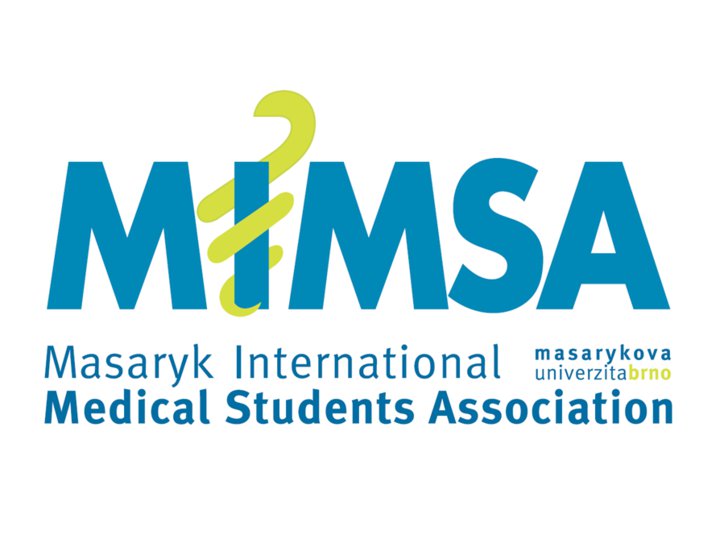 NAME: UCO:				        	YEAR:EMAIL:				        	TELEPHONE #:Circle position(s) applying for:SOCIAL and SPORTS- Social: includes organising parties, trips, gatherings, and other social events. Sports: sporting events (MIMSA Cup, futsal tournament, weekend sports), helps with enrolment in sports education.   EDUCATION- in charge of educational seminars and events, provides any school related support and advice for students, including after graduation information, organizes the book sale and is in charge of student notes. TREASURER- manages finances, balances the account, is responsible for incoming/outgoing funds, oversees large purchases, fundraising and sponsorships.  PUBLIC RELATIONS (PR)- keeps all MIMSA members informed about events and other MIMSA activities, organizes group/year representatives as a communication portal, publishes posters, keeps in contact with ISC,  IFMSA, BVOIS and other co‐operations.  SECRETARY- responsible for emails, bureaucratic papers, meeting agendas and minutes, connection between all board members. INFORMATION TECHNOLOGY (IT)- website development and administration, graphics, event photos, Facebook,  and general technical support. The deadline to apply  for MIMSA Board positions will be December 1st, 2013. The interview process will then be held by the new MIMSA President and Vice President the following week. Please affix any documents that may aid in the selection process (such as a CV, cover letter, and/or future ideas to bring to the position) to this application form. Upon election, MIMSA  Board applications will be delivered to the new elected president. The selection process is at the discretion of the new president and vice president. Any questions with regards to the electoral process can be directed to the Election Committee at president@mimsa.cz. please note “ELECTION COMMITTEE:” in subject line. Received by:									Date: 